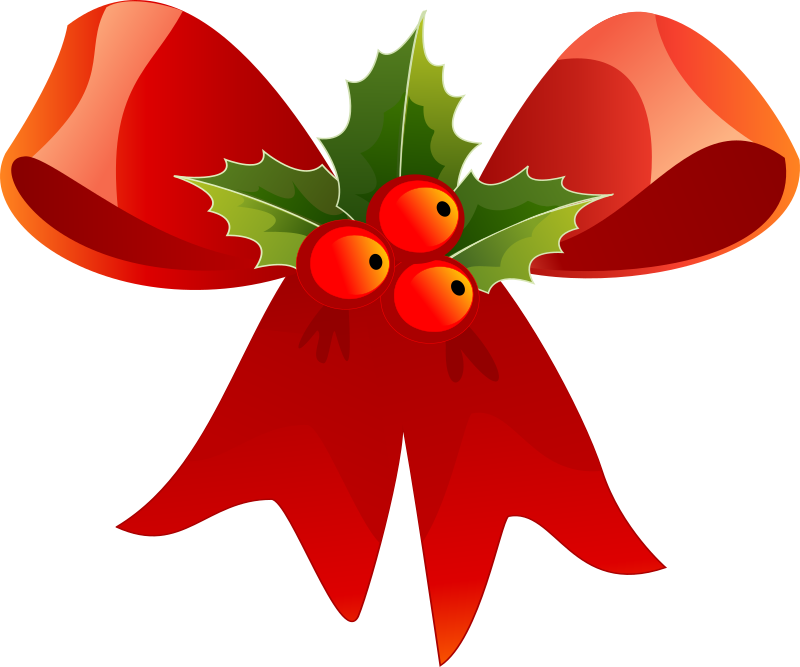 FESTIVE AFTERNOON TEAAssorted Finger Sandwiches(smoked salmon, cream cheese and cucumber, egg and cress, ham )Sultana Scones with Fresh Whipped Cream and Homemade Damson JamAssortment of CakesPot of Tea OR CoffeeAnd a Festive Glass of SparkleJUST £10 A HEADJOIN US ON EITHER THE 1ST OF December or the 15th DecemberFROM 3.30PM